Nafarroako Parlamentuak, 2019ko martxoaren 28an egindako Osoko Bilkuran, honako foru lege hau onetsi zuen “Foru Legea, zeinaren bidez aldatzen baitira Nafarroako Toki Administrazioari buruzko uztailaren 2ko 6/1990 Foru Legea eta Nafarroako Toki Administrazioaren Erreformarako otsailaren 4ko 4/2019 Foru Legea”.Aipatu foru legea, Nafarroako Foru Eraentza Berrezarri eta Hobetzeari buruzko Lege Organikoaren 20.2 eta Legebiltzarreko Erregelamenduaren 153. artikuluekin bat, gehiengo osoz onetsi da, proiektu osoari buruzko azken bozketan.Legebiltzarreko Erregelamenduko 146. artikuluan ezarritakoa betez, argitara dadin agintzen da.Iruñean, 2019ko apirilaren 1eanLehendakaria: Ainhoa Aznárez IgarzaForu Legea, zeinaren bidez aldatzen baitira Nafarroako Toki Administrazioari buruzko uztailaren 2ko 6/1990 Foru Legea eta Nafarroako Toki Administrazioaren Erreformarako otsailaren 4ko 4/2019 Foru LegeaATARIKOAToki Administrazioaren Erreformarako otsailaren 4ko 4/2019 Foru Lege onetsi berriak aldaketa handinahi bati hasiera eman dio, orain ezagutzen dugun Nafarroako Administrazio Publikoa berrantolatzea ekarriko duena, eskualdeen figura berria sortu baita. Legea taxutzeko ibilitako parte-hartze prozesu luzea gorabehera, funtsezko zenbait alderdiri ez zitzaion behar adinako tratamendurik eman; esate baterako, Administrazioan zerbitzu ematen duten langileen arloan egon litezkeen afekzioei erantzuteko beharrezkoak diren babes-neurriei. Hori da, hain zuzen ere, testu honen bidez zuzendu nahi dena.Lehen artikulua. Uztailaren 2ko 6/1990 Foru Legearen 360. artikuluari paragrafo berri bat gehitzen zaio. Hona hemen testua:“5. Eskualdeko Batzorde Teknikoaren baitan Langileen Azpibatzordea eratuko da, eskualdeak eratzeko prozesuak ukitutako toki entitateen ordezkariek eta Eskualdeko Batzorde Teknikoaren parte izateko izendatutako ordezkaritza sindikalak osatua; azpibatzorde horrek, nahitaez egin behar duen txostena idatzi aitzin, kasuko eskualdean sar litezkeen toki administrazioetako bakoitzeko lanpostuen zerrendaren zentsua ezagutuko du, bai eta eskualdeak langileen arloan izan litzakeen beharrizanak, plantilla organikoari eta zerbitzuei buruzko aurreikuspena etorkizunari begira, lan- nahiz ordainsari-baldintzak eta enplegatu publikoen lan-baldintzei eragiten ahal dien beste edozein auzi ere. Azpibatzorde horren txostena eranskin gisa gehituko zaio Eskualdeko Batzorde Teknikoak Nafarroako Gobernuarentzat idazten duen txostenari”.Bigarren artikulua. Nafarroako Toki Administrazioaren Erreformarako otsailaren 4ko 4/2019 Foru Legea aldatzen da. Hona testua:Bat. Azken paragrafo berri bat gehitzen da hirugarren xedapen gehigarrian. Hona testua:“Aurreko apartatuetan aipatzen den izangaien zerrendak lehentasuna izanen du aipatu eginkizunak baliatze aldera foru lege hau indarrean sartzen den egunean indarrean egon daitekeen beste edozeinen aldean”.Bi. Azken paragrafo berri bat gehitzen da laugarren xedapen gehigarrian. Hona testua:“4. Foru lege honek ukitutako toki entitateek ezin izanen dute legea indarrean sartzen den egunean indarrean dagoen kontraturik deuseztatu, arrazoi ekonomiko, tekniko, antolamenduzko edo ekoizpenekoetan oinarrituta”.Hiru. Paragrafo berri bat gehitzen da hirugarren xedapen iragankorreko 1. puntuaren ondoren. Hona testua:“Egungo administrazio zerbitzuen batasunak toki entitate gisa mantenduko dira ordezkatuko dituzten eskualdeak eratu, beren eskumenak eta langileak bere gain hartu eta dagozkien zerbitzuak emateko moduan egon arte”.Lehen xedapen gehigarria. Nafarroako Toki Administrazioaren Erreformarako otsailaren 4ko 4/2019 Foru Legeko izenak.1. Honako aldaketak eginen dira Nafarroako Toki Administrazioaren Erreformarako otsailaren 4ko 4/2019 Foru Legearen eranskinetan:– Pamplona eta Iruña izeneko eskualdeak izen hau izanen du: Comarca de Pamplona eta Iruñerria.– Lizarraldea izeneko eskualdeak izen hau izanen du: Estellerria.– Lizarraldeko Erribera izeneko eskualdeak izen hau izanen du: Estellerriko Erribera.– Jurramendi izeneko eskualdeak izen hau izanen du: Montejurra.2. Izen ofizial elebidunen kasuan, Nafarroako Toki Administrazioaren Erreformarako otsailaren 4ko 4/2019 Foro Legearen eranskinen gaztelaniazko bertsioan, gaztelaniazko izenarekin batera, euskarazko izena kasu guztietan adieraziko da, eta, horretarako, aplikatuko diren irizpideak izanen dira Nafarroako biziguneen izenak erabiltzeko eta haiek grafikoki adierazteko irizpideak ezartzen dituen otsailaren 28ko 5/2018 Foro Dekretuaren 5. artikuluan ezarritakoak.3. Eskualdeak, azpieskualdeak eta herriak alfabetikoki ordenatuko dira, bai gaztelaniazko bertsioan bai eta euskarazkoan ere.4. Nafarroako Toki Administrazioaren Erreformarako otsailaren 4ko 4/2019 Foro Legearen I, II. eta III. eranskinak aldatzen dira. Hona testua:I. eranskinaESKUALDEA: "Baztan-Bidasoa"UDALERRIA	POPULAZIOA 2017ARANTZA	623BAZTAN	7.736BEINTZA-LABAIEN	232BERA	3.763BERTIZARANA	591DONAMARIA	434DONEZTEBE	1.732ELGORRIAGA	203ERATSUN	154ETXALAR	808EZKURRA	154IGANTZI	626ITUREN	519LESAKA	2.737OIZ	130SALDIAS	119SUNBILLA	675URDAZUBI	394URROZ	185ZUBIETA	308ZUGARRAMURDI	232	22.355ESKUALDEA: “Erdialdea”UDALERRIA	POPULAZIOA 2017BARASOAIN	650BEIRE	298CAPARROSO	2.724ERRIBERRI	3.927GARINOAIN	456LEOTZ	232MÉLIDA	718MURILLO EL CUENDE	659MURILLO EL FRUTO	603OLORITZ	198ORISOAIN	85PITILLAS	492PUIU	340SAN MARTÍN UNX	383SANTAKARA	868TAFALLA	10.638UNTZUE	136UXUE	171ZARRAKAZTELU	2.491	26.069ESKUALDEA: “Erribera”UDALERRIA	POPULAZIOA 2017ABLITAS	2.514ARGUEDAS	2.300BARILLAS	218BUÑUEL	2.232CABANILLAS	1.366CASCANTE	3.780CASTEJÓN	4.116CINTRUÉNIGO	7.839CORELLA	7.640CORTES	3.137FITERO	2.034FONTELLAS	963FUSTIÑANA	2.466MONTEAGUDO	1.078MURCHANTE	3.944RIBAFORADA	3.704TUTERA	35.298TULEBRAS	123VALTIERRA	2.384	87.136ESKUALDEA: “Erriberagoiena”UDALERRIA	POPULAZIOA 2017ALESBES	2.845AZAGRA	3.843AZKOIEN	5.828CADREITA	2.028FALTZES	2.313FUNES	2.482MARTZILLA	2.828MILAGRO	3.400	25.567ESKUALDEA: “Estellerria”
AZPIESKUALDEA: “Estellerriko Erribera”UDALERRIA	POPULAZIOA 2017ANDOSILLA	2.718ARAS	163CÁRCAR	1.038ELIZAGORRIA	193LERIN	1.654LODOSA	4.730MENDABIA	3.570SAN ADRIÁN	6.214SARTAGUDA	1.316SESMA	1.152VIANA	4.078	26.826AZPIESKUALDEA: “Montejurra”UDALERRIA	POPULAZIOA 2017ABAIGAR	88ABARTZUZA	524ABERIN	358AGUILAR KODES	72AIEGI	2.346ALLIN	853ALLO	980AMESKOABARRENA	750ANTZIN	357ARANARATXE	74ARELLANO	159ARMAÑANTZAS	60ARROITZ	1.044AZUELO	34BARBARIN	58BARGOTA	276CABREDO	101DEIERRI	1.513DEIKAZTELU	612DESOIO	79EL BUSTO	62ESPRONTZEDA	108ESTELLA-LIZARRA	13.707ETAIU	70EULATE	289GENEVILLA	76GESALATZ	454IGUZKITZA	338JAITZ	113LANA	166LAPOBLACIÓN	125LARRAGOA	104LEGARIA	98LEZAUN	252LOS ARCOS	1.104LUKIN	128MARAÑÓN	51MENDAZA	301METAUTEN	285MIRAFUENTES	56MORENTIN	126MUES	82MURIETA	334NAZAR	39OKO	77OLEXOA	53OTEITZA	922PIEDRAMILLERA	37SANTSOL	102SORLADA	52TORRALBA DEL RÍO	110TORRES DEL RÍO	128VILLAMAYOR DE MONJARDÍN	115VILLATUERTA	1.178ZUÑIGA	108	58.514ESKUALDEA: “Iruñerria”
AZPIESKUALDEA: “Ibarrak”UDALERRIA	POPULAZIOA 2017ANUE	477ATETZ	227BERASKOAIN	123BIDAURRETA	169ESTERIBAR	2.629ETXARRI	80ETXAURI	602EZKABARTE	1.797GOÑI	169ITZA	1.192LANTZ	153ODIETA	362OLAIBAR	363OLLARAN	399OLTZA ZENDEA	1.853TXULAPAIN	550ULTZAMA	1.661ZABALTZA	294ZIRITZA	137	13.237AZPIESKUALDEA: “Metropolialdea”.UDALERRIA	POPULAZIOA 2017ANTSOAIN	10.752ARANGUREN	10.239ATARRABIA	10.217BARAÑAIN	20.124BERIAIN	3.894BERRIOBEITI	6.872BERRIOZAR	9.874BURLATA	18.591EGUESIBAR	20.417GALAR	2.194IRUÑA	197.138NOAIN (ELORTZIBAR)	8.115ORKOIEN	3.910TEBAS-MURU ARTEDERRETA	613UHARTE	6.917ZIZUR	3.784ZIZUR NAGUSIA	14.686	348.337ESKUALDEA: “Izarbeibar-Novenera”UDALERRIA	POPULAZIOA 2017ADIOS	155AÑORBE	543ARTAXOA	1.658ARTAZU	117BERBINZANA	605BIURRUN-OLKOTZ	207ENERITZ	293GARES	2.805GIRGILLAO	76LARRAGA	2.060LEGARDA	110MAÑERU	422MENDIGORRIA	1.044MIRANDA ARGA	855MURUZABAL	241OBANOS	906TIRAPU	45UKAR	183UTERGA	164ZIRAUKI	478	12.967ESKUALDEA: “Larraun-Leitzaldea”UDALERRIA	POPULAZIOA 2017ARAITZ	523ARANO	110ARESO	261BASABURUA	850BETELU	346GOIZUETA	717IMOTZ	430LARRAUN	974LEITZA	2.856LEKUNBERRI	1.502	8.569ESKUALDEA: “Pirinioak”UDALERRIA	POPULAZIOA 2017ABAURREGAINA	124ABAURREPEA	34ARIA	53ARIBE	41AURITZ	244BIDANKOZE	95BURGI	209ERRO	789ERRONKARI	213ESPARTZA-ZARAITZU	79EZKAROZE	313GALOZE	104GARAIOA	89GARDE	148GARRALDA	184GORZA	44HIRIBERRI	110ITZALTZU	48IZABA	429JAURRIETA	186LUZAIDE	387NABASKOZE	145ORBAIZETA	200ORBARA	38ORONTZE	48ORREAGA	21OTSAGABIA	534SARTZE	64URZAINKI	85UZTARROZE	146	5.204ESKUALDEA: “Pirinioaurrea”UDALERRIA	POPULAZIOA 2017AGOITZ	2.561ARTZI	271ELO	479IBARGOITI	247IZAGAONDOA	183LIZOAIN-ARRIASGOITI	295LONGIDA	303OROTZ-BETELU	149UNTZITI	217URRAULGOITI	144URRAULBEITI	305URROTZ-HIRIA	385	5.539ESKUALDEA: “Sakana”UDALERRIA	POPULAZIOA 2017ALTSASU	7.419ARAKIL	947ARBIZU	1.119ARRUAZU	101BAKAIKU	345ERGOIENA	399ETXARRI ARANATZ	2.464IRAÑETA	174IRURTZUN	2.183ITURMENDI	398LAKUNTZA	1.262OLAZTI	1.518UHARTE ARAKIL	828URDIAIN	671ZIORDIA	357	20.185ESKUALDEA: “Zangozerria”UDALERRIA	POPULAZIOA 2017ERROMANTZATUA	180ESA	291ESLABA	118EZPOROGI	44GALIPENTZU	99GAZTELUBERRI	17IRUNBERRI	1.336KASEDA	975LEATXE	35LEDEA	301LERGA	70OIBAR	800PETILLA ARAGOI	34XABIER	102ZANGOZA	5.002ZARE	151	9.555II. ERANSKINA – Eskualdekako datu-laburpenaIII. ERANSKINA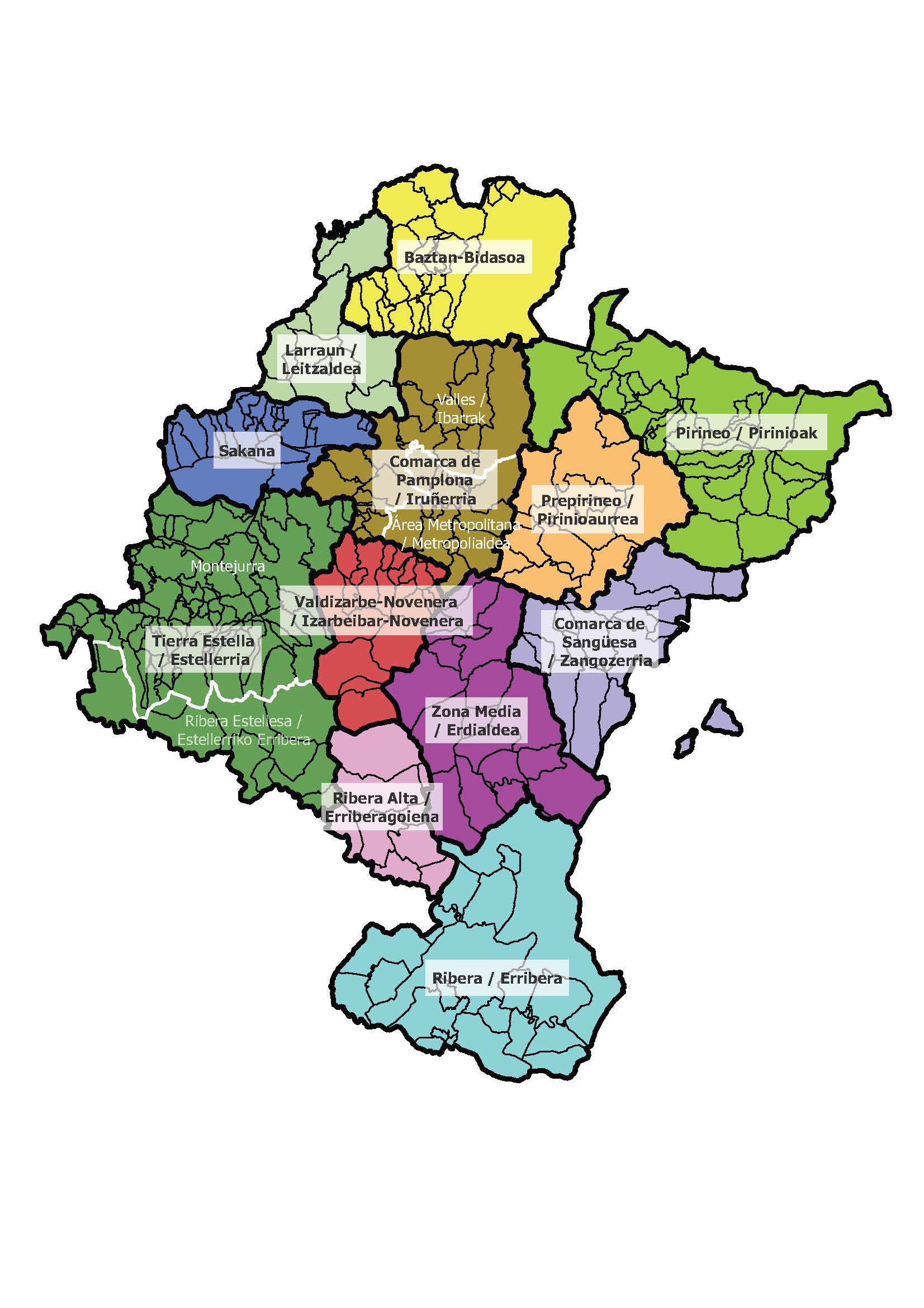 Bigarren xedapen gehigarria. Gehiengo osoko foru legea.Foru lege hau gehiengo osokoa da Nafarroako foru eraentza berrezarri eta hobetzeari buruzko abuztuaren 10eko 13/1982 Lege Organikoaren 20.2 artikuluaren arabera.Azken xedapen bakarra. Indarra hartzea.Foru lege honek Nafarroako Aldizkari Ofizialean argitaratu eta biharamunean hartuko du indarra.Baztan/BidasoaUdalerri kopurua21 POPULAZIOA 201722.355“Erdialdea”Udalerri kopurua19 POPULAZIOA 201726.069“Erribera”Udalerri kopurua19 POPULAZIOA 201787.136“Erriberagoiena”Udalerri kopurua8 POPULAZIOA 201725.567“Estellerria”Udalerri kopurua66 POPULAZIOA 201758.514“Iruñerria”Udalerri kopurua36 POPULAZIOA 2017361.574“Izarbeibar-Novenera”Udalerri kopurua20 POPULAZIOA 201712.967Larraun-LeitzaldeaUdalerri kopurua10 POPULAZIOA 20178.569“Pirinioak”Udalerri kopurua30 POPULAZIOA 20175.204“Pirinioaurrea”Udalerri kopurua12 POPULAZIOA 20175.539SakanaUdalerri kopurua15 POPULAZIOA 201720.185“Zangozerria”Udalerri kopurua16 POPULAZIOA 20179.555Udalerri kopurua, guztira272POPULAZIOA 2017, guztira643.234